Te Wharekura 34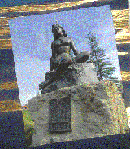 Pania
na Tuiri TarehaKo Pania inaianei he papa kohatu e wha maero pea te tawhiti atu ki waho o Hukarere. I kau mai ai te wahine nei ki uta i nga ahiahi, i te tonga o te ra, a, hei te ata po, i mua atu i te putanga mai o te ra, ka hoki ano ki tana iwi i te moana.Ko te wahi nohoanga o Pania, ina haere mai ki uta, ko roto o tetahi pu harakeke, e tipu ai i te taha o te puna wai maori, i te putake o te pari o Hukarere, tata atu ana ki te moana.I tetahi ahiahi ka hiainu wai tetahi rangatira e noho patata ana ki reira, ka haere ki te puna nei me tana taha, ki te inu wai. I a ia e inu wai mai ana i tana taha, ka kite atu ia i a Pania e noho mai ana i roto i te pu harakeke. Ko tana haerenga atu, ka mauria ki tana whare, ka moe raua. Otira, i te ata po, ka hoki ano a Pania ki tana iwi i te moana. Hei te ahiahi ka hoki mai ano ki uta ki tana tane.Ka taka te wa ka whanau te tamaiti a Pania he tane, maheni tonu. Kahore he huruhuru o te mahunga ka tapaia tonutia iho ko Moremore.

I tenei wa ka pa te awangawanga ki tana tane kei riro tana tamaiti i te iwi o te moana. Katahi ka haere ki te tohunga ki te ui tikanga e mau ai tana tamaiti raua ko te whaea. Ka mea te tohunga me tuku a Pania raua ko te tamaiti kia warea e te moe, ka uta he kai maoka ki runga i a raua, kia kore ai e hoki ki te moana. Otira ano te raruraru, kaore pea i pai te tamaoatanga o te kai, ina hoki ano a Pania ki tana iwi i te moana, oti atu. Ko te tamaiti i hurihia hei mango taniwha. Ko ana wahi nohoanga ko Hukarere me Rangatira, kei te ngutuawa o Ahuriri.Ko Pania inaianei, e ai ki te korero a te hunga mahi ika, ina purata te moana, ka kitea tonutia iho e takoto tapapa ana, pango tonu nga makawe o te mahunga, a, ko nga ringaringa matoro mai ana ki uta.E ai ki nga korero a o matou pakeke, he toka ika inaianei. Kei roto i te keke maui he rawaru anake nga ika o reira; kei te keke matau he tamure anake nga ika o reira, kei waenganui o nga kuha he hapuku anake nga ika o reira. He tauranga tapu i te wa i a ratou. Na te Pakeha kua noa noa iho, kua kore e rite te nui o te ika ki reira me te wa o mua.Pania
na Tuiri Tareha   Ko Pania inaianei, e ai ki te korero a te hunga mahi ika, ina purata te moana, ka kitea tonutia iho e takoto tapapa ana, pango tonu nga makawe o te mahunga, a, ko nga ringaringa matoro mai ana ki uta.  Ko te wahi nohoanga o Pania, ina haere mai ki uta, ko roto o tetahi pu harakeke, e tipu ai i te taha o te puna wai maori, i te putake o te pari o Hukarere, tata atu ana ki te moana.   Ka taka te wa ka whanau te tamaiti a Pania he tane, maheni tonu. Kahore he huruhuru o te mahunga ka tapaia tonutia iho ko Moremore.
     Ko Pania inaianei he papa kohatu e wha maero pea te tawhiti atu ki waho o Hukarere. I kau mai ai te wahine nei ki uta i nga ahiahi, i te tonga o te ra, a, hei te ata po, i mua atu i te putanga mai o te ra, ka hoki ano ki tana iwi i te moana.
   I tenei wa ka pa te awangawanga ki tana tane kei riro tana tamaiti i te iwi o te moana. Katahi ka haere ki te tohunga ki te ui tikanga e mau ai tana tamaiti raua ko te whaea. Ka mea te tohunga me tuku a Pania raua ko te tamaiti kia warea e te moe, ka uta he kai maoka ki runga i a raua, kia kore ai e hoki ki te moana. Otira ano te raruraru, kaore pea i pai te tamaoatanga o te kai, ina hoki ano a Pania ki tana iwi i te moana, oti atu. Ko te tamaiti i hurihia hei mango taniwha. Ko ana wahi nohoanga ko Hukarere me Rangatira, kei te ngutuawa o Ahuriri.   I tetahi ahiahi ka hiainu wai tetahi rangatira e noho patata ana ki reira, ka haere ki te puna nei me tana taha, ki te inu wai. I a ia e inu wai mai ana i tana taha, ka kite atu ia i a Pania e noho mai ana i roto i te pu harakeke. Ko tana haerenga atu, ka mauria ki tana whare, ka moe raua. Otira, i te ata po, ka hoki ano a Pania ki tana iwi i te moana. Hei te ahiahi ka hoki mai ano ki uta ki tana tane.   E ai ki nga korero a o matou pakeke, he toka ika inaianei. Kei roto i te keke maui he rawaru anake nga ika o reira; kei te keke matau he tamure anake nga ika o reira, kei waenganui o nga kuha he hapuku anake nga ika o reira. He tauranga tapu i te wa i a ratou. Na te Pakeha kua noa noa iho, kua kore e rite te nui o te ika ki reira me te wa o mua.He Mahi TohuHe aha ngā kupu kua tuhia hei tohu? Mā te āta pānui, ka taea e koe te whiriwhiri i ngā kupu tika kia whai tikanga ai ngā kōrero e whai ake nei? E 30 ngā kupu kua tuhia hei tohuAnei Ngā Mahi:                                                    Te Wharekura 34Pania
na Tuiri Tareha   Ko Pania inaianei he papa  e wha maero pea te  atu ki waho o Hukarere. I kau mai ai te wahine nei ki uta i nga ahiahi, i te  o te ra, a,  te ata po, i mua atu i te mai o te ra, ka hoki  ki tana iwi i te .   Ko te wahi  o Pania, ina haere mai ki uta, ko roto o tetahi , e tipu ai i te taha o te  wai maori, i te e o te pari o , tata atu ana ki te moana.   I tetahi ahiahi ka u wai tetahi rangatira e noho  ana ki reira, ka haere ki te puna nei me tana , ki te inu wai. I a ia e inu wai mai  i tana taha, ka  atu ia i a Pania e noho mai ana i roto i te  harakeke. Ko tana  atu, ka mauria ki tana , ka moe raua. , i te ata po, ka hoki ano a  ki tana iwi i te moana. Hei te ahiahi ka hoki mai ano ki  ki tana tane.   Ka  ka whanau te tamaiti a Pania he tane,  tonu. Kahore he  o te mahunga ka  tonutia iho ko .

He aha te pū tika mō ēnei tohu?:=			=		=			=		==				=		=		=			=	=			=			=			=		=